УВАЖАЕМЫЙ ПОКУПАТЕЛЬ!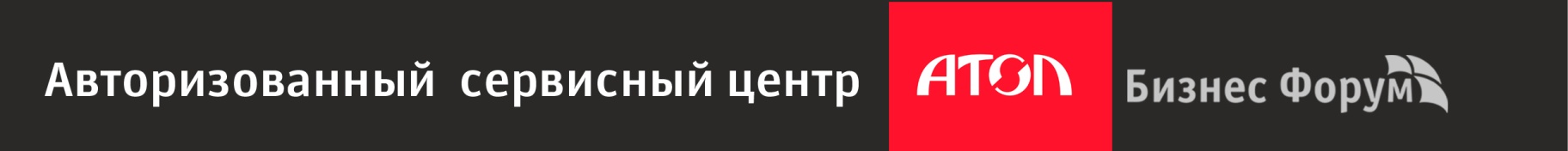 	 Мы выражаем Вам огромную признательность за Ваш выбор. Мы сделали все возможное, чтобы купленное Вами изделие удовлетворяло Вашим запросам, а качество соответствовало лучшим мировым образцам. Инструкции на русском языке можно найти на сайте: http://www.atol.ru/support/download/	Данное изделие предназначено для использования в России, так как изготовлено с учетом условий эксплуатации для этой страны. Чтобы убедиться в этом, просим Вас проверить наличие на изделии и упаковке официальных знаков соответствия. 	Если у Вас возникнут какие-либо проблемы с приобретенным изделием, настоятельно рекомендуем Вам обратиться напрямую к Сервис-Партнеру вашего региона ООО "Бизнес Форум", где Вам окажут квалифицированную помощь в кратчайшие сроки. 	Во избежание недоразумений убедительно просим Вас внимательно изучить инструкцию по эксплуатации изделия, условия гарантийных обязательств, проверить правильность заполнения гарантийного талона. Гарантийный талон действителен только при наличии правильно и четко указанных реквизитов: модели, серийного номера изделия, даты покупки, четких печатей фирмы-продавца, подписи покупателя. 	Модель и серийный номер изделия должны соответствовать указанным в гарантийном талоне. При нарушении этих условий, а также в случае, когда данные, указанные в гарантийном талоне, недостоверны или стерты, имеют подчистки или исправления, талон признается недействительным. 	Данным гарантийным талоном Уполномоченная Организация подтверждает принятие на себя обязательств по удовлетворению требовании потребителей в случае обнаружения недостатков изделия. Однако Уполномоченная Организация оставляет за собой право отказать в гарантийном обслуживании изделия в случае несоблюдения изложенных ниже условий. УСЛОВИЯ ГАРАНТИЙНЫХ ОБЯЗАТЕЛЬСТВ1. Гарантийные обязательства Уполномоченной Организации, осуществляемые Сервис-партнерами, распространяются только на модели, предназначенные для поставок и реализации на территории России, приобретенные в России и прошедшие сертификацию на соответствие ГОСТам России. 2. Гарантийное обслуживание подразумевает под собой диагностику и бесплатный ремонт неисправного изделия. Уполномоченная Организация оставляет за собой право в отказе удовлетворения требования по замене на аналогичное по техническим характеристикам изделия, либо денежную компенсацию. 3. Гарантийный срок исчисляется с момента отгрузки товара со склада Поставщика. 4. Покупатель осуществляет доставку изделия по адресу приемки в гарантийный ремонт и обратно самостоятельно и за свой счет. 5. Гарантийные обязательства не распространяются: на принадлежности изделия, в т.ч. и перечисленные ниже, если их замена предусмотрена конструкцией и не связана с разработкой изделия, а также на агрегаты и узлы изделия, имеющие естественный износ или ограниченный период эксплуатации. Гарантийные обязательства также не распространяются на пульты дистанционного управления, аккумуляторные батареи, элементы питания (батарейки, аккумуляторы), внешние блоки питания и зарядные устройства, соединительные кабели и проводники, носители различных информационных типов (в т.ч. диски с программным обеспечением и драйверами, карты памяти), картриджи, чехлы, фильтры и пылесборники, монтажные приспособления, инструмент, документацию, прилагаемую к изделию. Печатающий механизм и его составляющие является расходным материалом и не подлежит замене по гарантии. 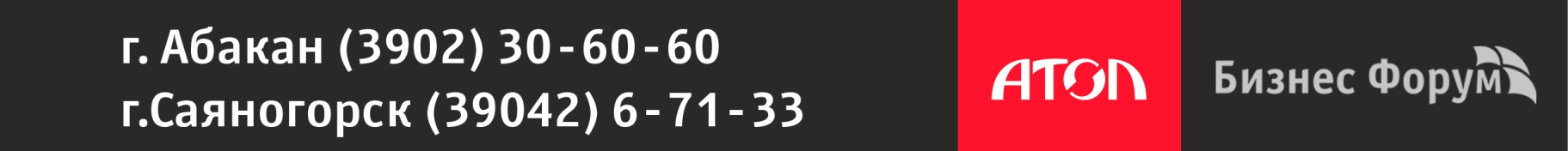 6. Уполномоченная Организация не несет гарантийные обязательства в следующих случаях: если изделие использовалось не по его прямому назначению; в случае нарушения условий эксплуатации изделия, установки изделия, изложенных в Инструкции по эксплуатации; в случае нарушения правил периодичности Технического Обслуживания, изложенных в инструкции по эксплуатации (для изделий, по которым техническое обслуживание предусмотрено); если изделие имеет следы попыток несанкционированного вскрытия, ремонта или обслуживания; если дефект вызван изменением конструкции или схемы изделия, не предусмотренным Изготовителем; если дефект вызван действием неодолимых сил, несчастными случаями, умышленными или неосторожными действиями потребителя или третьих лиц; если обнаружены повреждения, вызванные попаданием внутрь изделия посторонних предметов, веществ, жидкости, насекомых; если требуется плановое Техническое Обслуживание или чистка; если изделие не подлежит гарантийному обслуживанию или ремонту в случае отсутствия или уничтожения серийного номера изделия, а так же, если серийный номер не читается. 7. Гарантийные Обязательства не распространяются на следующие недостатки изделия: a. механическое повреждение, товарный вид и комплектность изделия, обнаруженные после передачи изделия потребителю; b. повреждения, вызванные несоответствием стандартам и рекомендациям параметром питающих, телекоммуникационных, кабельных и других подключаемых к изделию сетей, устройств и других подобных внешних факторов; c. повреждения, вызванные использованием нестандартных и (или) некачественных расходных материалов, принадлежностей, запасных частей, элементов питания, носителей информации различных типов. 8. Настройка и установка (сборка, подключение, запуск и т.п.) изделия могут быть выполнены пользователем, если иное четко не оговорено в Инструкции по эксплуатации. В противном случае эти работы выполняет продавец или Сервис-партнеры (на платной основе). При этом организация или лицо, выполнившее данные работы, несет ответственность за их качество и правильность. Требуйте от вышеуказанных лиц внести все необходимые данные по выполненным работам в гарантийный талон (в поле «Дополнительные сведения»). 9. Уполномоченная Организация снимает с себя ответственность за возможный вред, прямо или косвенно нанесенный данным изделием, людям, животным, имуществу в случае, если это произошло в результате несоблюдения правил или условий эксплуатации, установки изделия, умышленных или неосторожных действий потребителя или третьих лиц. 